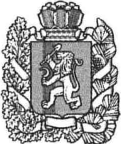 АДМИНИСТРАЦИЯ БОГУЧАНСКОГО РАЙОНАП О С Т А Н О В Л Е Н И Е02.04. 2020                               с. Богучаны			       № 354-ПО возведении госпиталя  интенсивной терапииВ целях реализации мероприятий, направленных на предупреждение завоза и распространения коронавирусной инфекции, своевременного выявления и изоляции лиц с признаками коронавирусной инфекции на территории Богучанского района, руководствуясь пунктом 3 статьи 39.33 Земельного кодекса Российской Федерации, пунктом 3 части 17 статьи 51 Градостроительного кодекса  Российской Федерации, в соответствии с Постановлением Правительства Красноярского края от 15.12.2015 № 677-п и ст.ст. 7, 43, 47  Устава Богучанского  района Красноярского края,  ПОСТАНОВЛЯЮ:Основываясь на протоколе совещания №3 от 23.03.2020г., по организации и проведению мероприятий, направленных на предупреждение завоза и распространения коронавирусной инфекции на территории Богучанского района, принять предложение акционерного общества «Организатор строительства Богучанского алюминиевого завода» о    возведении госпиталя интенсивной терапии на 30 койко-мест. Согласовать планируемое место размещения госпиталя на земельном участке с кадастровым номером 24:07:1201009:155 (в 55 метрах восточнее здания Богучанской ЦРБ).Акционерному обществу «Организатор строительства Богучанского алюминиевого завода» представить на рассмотрение и согласование рабочий проект на размещение (строительство) госпиталя интенсивной терапии на 30 койко-мест.Сетевым организациям «КрасЭко» и ООО «Водные ресурсы», в кратчайшие сроки выдать технические условия на подключение инженерных коммуникаций к планируемому объекту. Контроль за  исполнением   настоящего   постановления возложить на исполняющего обязанности заместителя Главы Богучанского района О.И. Якубову.          6.      Постановление вступает в силу со дня опубликования.              И.о. Главы Богучанского района                              В.Р. Саар           